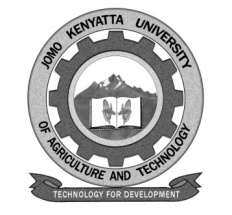 W1-2-60-1-6JOMO KENYATTA UNIVERSITY OF AGRICULTURE AND TECHNOLOGYUNIVERSITY EXAMINATIONS 2019/2020END OF TRIMESTER EXAMINATION FOR THE DEGREE OF BACHELOR OF SCIENCE IN NURSINGINS 2404: COMMUNITY HEALTH NURSING IIDATE: APRIL, 2020							             TIME: 2 HOURS                   INSTRUCTIONS:		ANSWER ALL QUESTIONSVHDLThe following		One 	One	are  ; EXCEPT6.   State five (5) benefits of fiber in the human body (5mks)7.   Outline five (5) factors that affect meal planning (5mks)8.   State five (5) diet education methods that you can use with diabetic patients (5mks)9.   State five (5) possible nutritional issues in old age (5mks)10.  State five (5) goals for nutritional therapy in HIV/AID patients (5mks)Describe the relevance of nutrition in managing the following chronic conditionsExplain citing examples, the following methods of direct nutritional assessment (20mks)W1-2-60-1-6JOMO KENYATTA UNIVERSITY OF AGRICULTURE AND TECHNOLOGYUNIVERSITY EXAMINATIONS 2019/2020END OF TRIMESTER EXAMINATION FOR THE DEGREE OF BACHELOR OF SCIENCE IN NURSINGINS 2206: COMMUNITY HEALTH NURSING IIDATE: APRIL, 2020							             TIME: 2 HOURS                   INSTRUCTIONS:	ANSWER ALL QUESTIONS